         KАРАР                                                                 РЕШЕНИЕОб утверждении Соглашения «О взаимодействии Комитета по управлению собственностью Министерства земельных и имущественных отношений Республики Башкортостан по Миякинскому району и Администрации сельского поселения Зильдяровский сельсовет муниципального района Миякинский район по вопросам управления и распоряжения муниципальным имуществом»В целях обеспечения эффективного управления и распоряжения муниципальной собственностью и земельными участками, находящимися в государственной собственности до разграничения государственной собственности на землю, расположенными на территории муниципального района Миякинский район, руководствуясь ст. ст. 124, 125, 215 и 421 Гражданского кодекса РФ и ст. 3 Земельного кодекса РФ Совет сельского поселения Зильдяровский сельсовет муниципального района Миякинский район решил:1. Утвердить Соглашение о взаимодействии Комитета по управлению собственностью Министерства земельных и имущественных отношений Республики Башкортостан по Миякинскому району и Администрации сельского поселения Зильдяровский сельсовет муниципального района Миякинский район по вопросам управления и распоряжения муниципальным имуществом (прилагается).Глава сельского поселения Зильдяровский сельсовет муниципального районаМиякинский районРеспублики Башкортостан 					З.З.Идрисов21.01.2015 г.№ 187Утверждено решением СоветаСельского поселения Зильдяровский сельсовет муниципального районаМиякинский районРеспублики Башкортостан № 187 от 21.01.2015 г.СОГЛАШЕНИЕо взаимодействии Комитета по управлениюсобственностью Министерства земельных и имущественных отношений Республики Башкортостан по Миякинскому району с Администрацией сельского поселения Зильдяровский сельсовет муниципального района Миякинский район Республики Башкортостан по вопросам управления и распоряжения муниципальным имуществом	Мы, нижеподписавшиеся, Администрация сельского поселения Зильдяровский сельсовет муниципального района Миякинский район Республики Башкортостан в лице главы сельского поселения Идрисова Зиннура Заригатовича, действующего на основании Устава сельского поселения Зильдяровский сельсовет муниципального района Миякинский район Республики Башкортостан, именуемая в дальнейшем «Администрация сельского поселения», с одной стороны, и Комитет по управлению собственностью Министерства земельных и имущественных отношений  Республики Башкортостан по Миякинскому району в лице председателя Давлетшина Ирека Шакуровича, действующего на основании Приказа Министерства земельных и имущественных Республики Башкортостан от 27 декабря 2005 года № 461-к, Положения о Комитете по управлению собственностью Министерства земельных и имущественных отношений Республики Башкортостан по Миякинскому району, утвержденного приказом Министерства земельных и имущественных отношений Республики Башкортостан от 09 августа 2007 года № 1458, именуемый в дальнейшем «Территориальный орган», с другой стороны, в соответствии с п. 2 ст. 3  Конституции Российской Федерации, ст. ст. 124, 125, 215 и 421 Гражданского кодекса Российской Федерации, ст. 3 Земельного кодекса Российской Федерации, заключили настоящее Соглашение о нижеследующем. Предмет и принципы соглашения1.1. Предметом настоящего Соглашения является осуществление Территориальным органом в соответствии с действующим законодательством, муниципальными нормативными актами, решениями главы сельского поселения, настоящим Соглашением от имени Администрации сельского поселения следующих функций в сфере публично-правовых отношений по управлению и распоряжению муниципальной собственностью, а также земельными участками до разграничения государственной собственности на землю и земельными участками, полномочия по управлению и распоряжению которыми переданы муниципальным образованиям:1.1.1. подготовка проектов решений Администрации сельского поселения по вопросам распоряжения объектами недвижимости, включая земельные участки, в том числе: предоставления в собственность, аренду, постоянное (бессрочное) пользование, безвозмездное (срочное) пользование, залог (ипотека), доверительное управление и установления любых видов ограниченного пользования (сервитутов) или иных ограничений по использованию земель;1.1.2. подготовка проектов договоров аренды, купли–продажи, доверительного управления, безвозмездного (срочного) пользования, ограниченного пользования (сервитута), соглашений о внесении денежных средств за фактическое пользование земельными участками, залога (ипотеки) объектов недвижимости, в том числе земельных участков, находящихся в собственности муниципального района, а также земельных участков до разграничения государственной собственности на землю на основании решения главы Администрации сельского поселения , принятого в сфере его компетенции, установленной законодательством;1.1.3. осуществление контроля за пользованием объектами нежилого фонда в рамках заключенных договоров о передаче объектов муниципального нежилого фонда в пользование.1.1.4. подготовка документов при осуществлении приватизации объектов  муниципальной собственности, включая недвижимое имущество, в том числе земельные участки, на основании принятых решений органов местного самоуправления; 1.1.5. подготовка документов по вопросам передачи муниципального имущества в государственную собственность Российской Федерации и Республики Башкортостан;1.1.6. организация торгов по продаже муниципального имущества, в том числе земельных участков, находящихся в собственности муниципального района, земельных участков до разграничения государственной собственности на землю, а также торгов на право заключения договоров аренды и иных договоров, предусматривающих переход прав в отношении данных объектов;1.1.7. организация работы по подготовке материалов по передаче религиозным организациям муниципального имущества религиозного назначения;1.1.8. осуществление учета и ведения реестра муниципального имущества;1.1.9. организация работ по выявлению бесхозяйных объектов и постановки их на учет в соответствии с действующим законодательством;1.1.10. осуществление контроля  за платежами за пользование муниципальным имуществом, включая земельные участки до разграничения собственности на землю, в пределах заключенных договоров; 1.1.11. осуществление учета и контроля за полнотой и своевременностью поступления в бюджет муниципального района отдельных видов неналоговых доходов, администрирование этих доходов и организация взаимодействия с Управлением федерального казначейства по Республике Башкортостан;1.1.12. обеспечение представления в органы государственной статистики отчетности по формам федерального статистического наблюдения; 1.1.13. представление интересов муниципального района в организациях, собраниях кредиторов, судах общей юрисдикции, арбитражных судах по вопросам, определенным настоящим Соглашением; 1.1.14. организация взаимодействия между органами государственной власти и муниципальными образованиями по вопросам, определенным настоящим Соглашением; 1.1.15. участие в работе балансовой комиссии муниципального района по финансово-хозяйственной деятельности муниципальных предприятий;1.1.16. регистрация перехода права и права собственности муниципального района и сделок в органах государственной регистрации;1.1.17. обеспечение проведения оценки муниципального имущества в установленных законодательством случаях за счет средств Администрации сельского поселения;1.1.18. согласование местоположения границ земельного участка в случае выполнения соответствующих кадастровых работ, в результате которых уточняется местоположение границ земельного участка, находящегося в собственности муниципального района или находящегося в государственной собственности до разграничения собственности на землю;1.1.19. обеспечение государственной регистрации прав на недвижимое имущество, включая земельные участки, подлежащие отнесению к муниципальной собственности.1.2. Настоящее Соглашение основано на следующих принципах:а) обеспечение интересов населения муниципального района, оказание содействия населению в осуществлении права на местное самоуправление; б) содействие эффективному развитию местного самоуправления на территории муниципального района;в) создание органами исполнительной власти Республики Башкортостан необходимых правовых, организационных условий для становления и развития местного самоуправления; г) самостоятельное осуществление органами местного самоуправления принадлежащих им полномочий по принятию решений по распоряжению объектами муниципальной собственностью в виде принятия решений о распоряжении объектами недвижимости, в том числе и земельными участками, в форме решения главы Администрации сельского поселения ;д) единство земельной политики;е) качественное оформление документов с учетом норм действующего законодательства.II. Обязанности сторон2.1. Обязанности Администрации сельского поселения:2.1.1. предоставление Территориальному органу необходимых материалов для подготовки проектов решений Администрации сельского поселения и договоров;2.1.2. своевременное рассмотрение и принятие подготовленных Территориальным органом проектов решений о распоряжении объектами недвижимости;2.1.3. выдача Территориальному органу доверенности на осуществление действий от имени Администрации сельского поселения в пределах полномочий настоящего соглашения2.1.4. предоставление Территориальному органу имеющейся земельно-кадастровой, землеустроительной и градостроительной документации, иных документов и  предоставление имеющейся информации, необходимой для осуществления Территориальным органом полномочий по управлению и распоряжению муниципальным имуществом;2.1.5. финансирование расходов, связанных с управлением и распоряжением муниципальным имуществом, на основе сметы доходов и расходов из муниципального бюджета, а именно:- расходы, связанные с изготовлением технических и кадастровых документов (по факту), необходимых для обеспечения государственной регистрации права (перехода права) муниципальной собственности;- создание (последующее техническое сопровождение) автоматизированной информационной системы «Реестр муниципального имущества»;- создание Единой автоматизированной информационной системы по недвижимому имуществу (в том числе земельными участкам), находящемуся в муниципальной собственности;- оплата услуг по независимой оценке муниципального имущества,                                 в том числе земельных участков – находящихся в муниципальной собственности и государственная собственность на которые не разграничена (по факту);- оплата нотариальных и юридических услуг (по факту);- обеспечение канцелярскими принадлежностями Территориального органа (ежеквартально) для выполнения обязанностей по настоящему Соглашению;- прием и возврат денежных средств, внесенных претендентами на участие в торгах в качестве задатка (по факту).2.1.6. обеспечение соблюдения правил ведения реестра муниципального имущества и требований предъявляемых к системе ведения реестра муниципального имущества;2.1.7. обеспечение соблюдения прав доступа к реестру и защиты государственной и коммерческой тайны;2.1.8. обеспечение информационно-справочным обслуживанием;2.1.9. осуществление контроля за исполнением Территориальным органом полномочий по управлению и распоряжению муниципальным имуществом в рамках настоящего Соглашения.2.2. Обязанности Территориального органа: 2.2.1. обеспечение надлежащего осуществления функций по управлению и распоряжению муниципальным имуществом, предусмотренных в пункте 1.1 настоящего Соглашения, в соответствии с законодательством Российской Федерации и Республики Башкортостан в рамках настоящего Соглашения;2.2.2. предоставление Администрации сельского поселения по запросу необходимую информацию по управлению и распоряжению муниципальным имуществом в рамках настоящего Соглашения;2.2.3. оказание консультативно-правовой помощи органам местного самоуправления по вопросам, связанным с осуществлением этими органами полномочий, переданных им федеральными законами и законами Республики Башкортостан;2.2.4. готовить обоснования целесообразности и необходимости решений по управлению и распоряжению муниципальным имуществом в рамках настоящего Соглашения.III. Сроки действия и порядок прекращения Соглашения3.1. Настоящее Соглашение заключено сроком на 5 лет;3.2. Настоящее Соглашение прекращается досрочно по соглашению сторон.3.3. Сторона, принявшая решение о расторжении досрочно настоящего Соглашения, направляет другой стороне уведомление за 30 дней до дня предполагаемого расторжения и проект соглашения о расторжении. Сторона, получившая уведомление и проект соглашения о расторжении обязана  направить подписанное соглашение о расторжении или мотивированный отказ в течение 10 дней со дня получения.3.4. В случае если за один месяц до окончания срока действия настоящего Соглашения ни одна из сторон не заявит о его прекращении, Соглашение считается пролонгированным на тот же срок и на тех же условиях. 3.5. Споры между Сторонами решаются в досудебном порядке, в иных случаях – в Арбитражном суде.IV. Ответственность сторон4.1. Стороны несут ответственность за неисполнение или ненадлежащее исполнение обязанностей, предусмотренных настоящим Соглашением в соответствии с законодательством Российской Федерации и Республики Башкортостан.V. Заключительные условия4.1. Настоящее Соглашение вступает в силу с момента утверждения  решением представительного органа .4.2. Со дня вступления в силу настоящего соглашения ранее заключенные соглашения о взаимодействии Комитета по управлению собственностью Министерства имущественных отношений Республики Башкортостан по Миякинскому району Республики Башкортостан по вопросам управления и распоряжения имуществом утрачивают силу.4.3. Изменения и дополнения к настоящему Соглашению оформляются дополнительным Соглашением сторон.4.4. Соглашение заключено в 2-х экземплярах, имеющих одинаковую юридическую силу. V. Местонахождение (юридический адрес) сторон и их реквизиты                                             Подписи сторонБашkортостан РеспубликаhыМиәкә районы муниципаль районының Елдәр ауыл советы ауыл биләмәhе Советы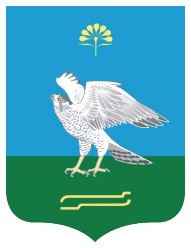 Республика БашкортостанСовет сельского поселения Зильдяровский сельсовет муниципального района Миякинский районАдминистрация сельского поселения Зильдяровский сельсовет муниципального района Миякинский район Республики Башкортостан452092, Республика Башкортостан, Миякинский район, с. Зильдярово, ул. Дружбы, д. 12ИНН 0238001473_________ ________Р/с: 40204810900000001874_________ в ГРКЦ НБ России г. УфаБИК 048073001КПП 023801001ОКОПФ 81ОКПО 04283360ОКВЭД 75.11.32ОКОГУ 32200Комитет по управлению собственностью Министерства земельных и имущественных отношений Республики Башкортостан по Миякинскому району452080, Республика Башкортостан, Миякинский район, с. Киргиз-Мияки, ул. Губайдуллина, д. 104ИНН 0238000180_________ ________Р/с: 40201810900000000001_________ в ГРКЦ НБ России г. УфаБИК 048073001КПП 023801001ОКОПФ 81ОКПО 22660487ОКВЭД 75.11.22ОКОГУ 23160Глава сельского поселения Зильдяровский сельсовет  муниципального района Миякинский район Республики Башкортостан   ______________З.З.Идрисов                 (Подпись)   М.П.                    Председатель комитета по управлению собственностью Министерства земельных и имущественных отношений Республики Башкортостан по Миякинскому району    ______________И.Ш. Давлетшин                 (Подпись)М.П.                           